Опросный лист для расчета медно-алюминиевого теплообменникаТеплообменник с медными трубками стандартно поставляется с медным коллектором! Если требуется иное пожалуйста укажите в дополнительной информации. КВ/ВО – водяной нагреватель/охладитель (ГН/ГО – гликолевый нагреватель/охладитель)Трубы                                     медь / нержавеющая стальОребрение                              алюминий  / алюминий с эпоксидным покрытием / медьКорпус                                   оцинкованная  сталь / нержавеющая сталь* Указывать, если известно;** В случае нестандартного исполнения коллектора воспользуйтесь приложением к ОЛ.***Размер В по нашей геометрии должен быть кратен 25 или 40, в зависимости от геометрии. Для охладителей: по умолчанию перфорация на ригеле теплообменника отсутствует.ВНИМАНИЕ: Ответственность за заполнение опросного листа несет Заказчик.Заказчик:Заказчик:Контактное лицо:Контактное лицо:Город:Телефон:E-mail:Объект:** Сторона обслуживания - указать обязательно (направление воздуха - значения не имеет) ** Сторона обслуживания - указать обязательно (направление воздуха - значения не имеет) 1 или 2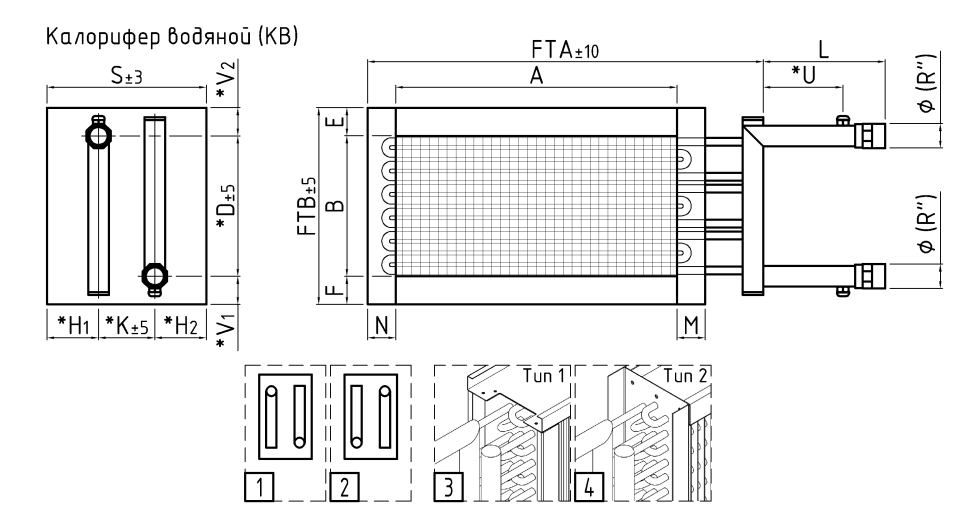 А, ммВ***, ммS, ммM=N, ммE=F, ммL, ммØмм (R”), мм(”)FTA, ммFTB, мм*D, мм*К, мм*V1; V2, мм;*Н1; H2, мм;*U, мм*Тип исполнения(3 или 4)*Добор (да или нет)Дополнительная информацияДанные для расчетаРасход воздухам3/часТемпература воздуха на входеºСВлажность воздуха на входе (важно для ВО и ГО)%Температура воздуха на выходеºСМощность нагрева/охлаждениякВт*Запас %Теплоноситель (вода; процент Ethilene (EG%) или Propylene Glycol (PG%))типТемпература теплоносителя на входе ºСТемпература теплоносителя на выходеºС